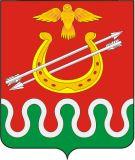 РОССИЙСКАЯ ФЕДЕРАЦИЯАДМИНИСТРАЦИЯ БОЛЬШЕКОСУЛЬСКОГО СЕЛЬСОВЕТАБОГОТОЛЬСКИЙ РАЙОНКРАСНОЯРСКИЙ КРАЙПОСТАНОВЛЕНИЕ26.05.2022г.                              с. Большая Косуль                                    №24 -п                                                                   О присвоении адресовземельным участкам       В соответствии с Постановлением Правительства Российской Федерации от 19.11.2014 года № 1221 «Об утверждении правил присвоения, изменения и аннулирования адресов»,  Уставом Большекосульского сельсовета Боготольского района, ПОСТАНОВЛЯЮ:        1. Согласно схем расположения земельных участков из кадастрового квартала 24:06629050: , присвоить следующие адреса по адресу: Российская Федерация, Красноярский край, Боготольский район, п. Каштан:- Земельному участку № 1, площадью 10 000кв.м.,   ул. Каштановская, участок № 17; - Земельному участку № 2, площадью 9 999кв.м.,   ул. Каштановская, участок № 16;- Земельному участку № 3, площадью 10 000кв.м.,   ул. Каштановская, участок № 15;- Земельному участку № 4, площадью 10 000кв.м.,   ул. Каштановская, участок № 13;- Земельному участку № 5, площадью 10 000кв.м.,   ул. Каштановская, участок № 12;- Земельному участку № 6, площадью 10 000кв.м.,   ул. Каштановская, участок № 11;- Земельному участку № 7, площадью 9 999 кв.м.,   ул. Каштановская, участок № 10;2. Постановление вступает в силу со дня подписания.  Глава сельсовета                                                                Т.Ф. Поторочина.